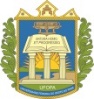 UNIVERSIDADE FEDERAL DO OESTE DO PARÁINSTITUTO DE CIÊNCIAS DA SOCIEDADECURSO DE ARQUEOLOGIACIÊNCIAS ECONÔMICASCURSO DE GESTÃO PÚBLICA E DESENVOLVIMENTO REGIONALEDITAL Nº 01/2021 – ARQUEOLOGIA/ECONOMIA/GESTÃO PÚBLICA E DESENVOLVIMENTO REGIONAL/ICS,  Setembro de 2021 ATA – Resultado Seleção de Projetos InscritosAos trinta dias do mês de setembro de 2021, em reunião virtual via plataforma Google Meet, https://meet.google.com/iev-eebp-fpf, reuniram-se os membros da Comissão de Elaboração de Edital e Seleção Monitoria do Instituto de Ciências da Sociedade para Seleção de Projetos inscritos no Edital n. 01/2021/ ICS, referente ao Programa de Ensino do ICS, o qual visa a seleção de Projetos de Ensino do Instituto para Concessão de Bolsa de Monitoria de Disciplinas. A Professora Zilda Joaquina Cohen Gama dos Santos, colocou que foi questionada pelo Colegiado do Curso de Ciências Econômicas pelo prazo de inscrição de Projetos, e que justificou que o mesmo ocorreu devido a análise da Minuta do Edital por parte da Procuradoria desta Universidade. A professora colocou se havia possibilidade de reabrir as inscrições de projetos pelos docentes. Diante do exposto a Comissão optou por manter o cronograma devido o início das aulas, pois acarretaria no atraso da seleção de bolsistas e início dos projetos.  O resultado das seleção de projetos segue em tabela anexada a esta Ata. . O resultado será enviado ao e-mail da Direção e Secretaria Executiva do ICS para publicação e divulgação do mesmo no site do ICS: http://www.ufopa.edu.br/ics/instituto/editais .Santarém, 30 de Setembro de 2021. A Comissão______________________________Cinthia dos Santos Moreira – Arqueologia______________________________________Inailde Correa de Almeida - Gestão Pública e Desenvolvimento Regional______________________________________________Zilda Joaquina Cohen Gama dos Santos - Ciências EconômicasUNIVERSIDADE FEDERAL DO OESTE DO PARÁPRÓ-REITORIA DE ENSINO DE GRADUAÇÃOPRÓ-REITORIA DE GESTÃO ESTUDANDIL Edital n. 01/2021/ ICS de 24 de setembro de 2021.BOLSA DE PROJETO DE MONITORIA NÙCLEO/UNIDADE ACADÊMICA/CAMPI/ _______ICS_____________RESULTADO ANÁLISE DE PROJETOS – FASE ÚNICA CANDIDATOS DO CURSO DE CIÊNCIAS ECONÔMICASCANDIDATOS DO CURSO DE GESTÃO PÚBLICA e DESENVOLVIMENTO REGIONALCANDIDATOS DO CURSO DE ARQUEOLOGIA NOME DO DOCENTE / Projeto PONTUAÇÃO DODO PROJETO DE ACORDO COM REQUISITOS DO EDITALQUANTIDADE DE BOLSA SOLICITADARESULTADO Andréa Simone Rente Leão / Projeto de Monitoria para iniciação à docência através da disciplina Formação Sócio-Econômica da Amazônia 10,001PROJETO APROVADOSandro Augusto Viegas Leão / Projeto de Monitoria para iniciação à docência através da disciplina Economia Rural10,001PROJETO APROVADONOME DO DOCENTE / Projeto PONTUAÇÃO DODO PROJETO DE ACORDO COM REQUISITOS DO EDITALQUANTIDADE DE BOLSA SOLICITADARESULTADO Márcia Janete da Cunha Costa /PROJETO DE MONITORIA DA DISCIPLINA ECONOMIA I10,002PROJETO APROVADONOME DO DOCENTE / Projeto PONTUAÇÃO DODO PROJETO DE ACORDO COM REQUISITOS DO EDITALQUANTIDADE DE BOLSA SOLICITADARESULTADO Myrtle Pearl Shock / Projeto de Acompanhamento de discentes em Estatística aplicada àArqueologia10,002PROJETO APROVADO